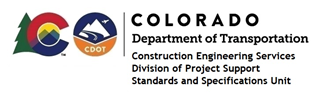 MEMORANDUMDATE:	April 26, 2022TO:	All holders of Standard Special ProvisionsFROM:	Shawn Yu, Standards and Specifications Unit ManagerSUBJECT:	Issuance of new Standard Special Provision: Revision of Section 208 – As-	Constructed SurveyEffective this date, our unit has issued the new Standard Special Provision, Revision of Section 208 – As-Constructed Survey, with 2 pages, and dated April 26, 2022.  This Standard Special Provision will become effective on projects that will be advertised on or after May 26, 2022.  Earlier use is acceptable.Please use this standard special provision on all projects with permanent water quality control measures.The new provision added information to subsections to 208.10(b) and 208.12.For those of you who keep a book of Standard Special Provisions, please include this specification.  For your convenience, this specification and the SSP Index are attached in the issuance email.  You can also find them in our Construction Specifications web page: Standard Special Provisions and the “Recently Issued Special Provisions” webpage.If you have any questions or comments, please contact this office.